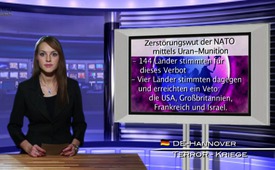 Zerstörungswut der NATO mittels Uran-Munition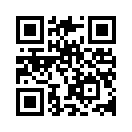 Afghanistan und Libyen liegen nicht einfach nur in Schutt und Asche. Die Bunkersprengende Uran-Munition, die von den NATO-Truppen und-Bombern...Afghanistan und Libyen
liegen nicht einfach nur in
Schutt und Asche. Die Bunkersprengende
Uran-Munition,
die von den NATO-Truppen
und -Bombern eingesetzt wird,
kontaminiert die betroffenen
Zielländer systematisch mit Radioaktivität.
Dies ist einschleichender
Genozid [Völkermord]
an der Zivilbevölkerung
mit Langzeitwirkung. Obwohl
die ausführenden NATO-Soldaten,
von denen 30 bis 40
Prozent selbst zu den strahlengeschädigten
Opfern zählen,
selber seit Jahren mit ihrer Gewerkschaft
Euromil gegen die
Verwendung von Uran-Munition
protestieren, wird diese
konsequent weiter verschossen.
2008 stimmte die
UN-Volksversammlung über
ein weiteres Verbot von Uranwaffen
ab. 144 Länder stimmten
für dieses Verbot. Vier Länder
stimmten jedoch dagegen
und erreichten so ein Veto: die
USA, Großbritannien, Frankreich
und Israel.von ham.Quellen:Dokumentarfilm „Todesstaub“ von Frieder Wagner http://www.videogold.de/deadly-dust-todesstaubhttp://www.videogold.de/interview-mit-frieder-wagner-uber-seinen-film-deadly-dust-todesstaub/Das könnte Sie auch interessieren:---Kla.TV – Die anderen Nachrichten ... frei – unabhängig – unzensiert ...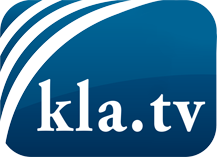 was die Medien nicht verschweigen sollten ...wenig Gehörtes vom Volk, für das Volk ...tägliche News ab 19:45 Uhr auf www.kla.tvDranbleiben lohnt sich!Kostenloses Abonnement mit wöchentlichen News per E-Mail erhalten Sie unter: www.kla.tv/aboSicherheitshinweis:Gegenstimmen werden leider immer weiter zensiert und unterdrückt. Solange wir nicht gemäß den Interessen und Ideologien der Systempresse berichten, müssen wir jederzeit damit rechnen, dass Vorwände gesucht werden, um Kla.TV zu sperren oder zu schaden.Vernetzen Sie sich darum heute noch internetunabhängig!
Klicken Sie hier: www.kla.tv/vernetzungLizenz:    Creative Commons-Lizenz mit Namensnennung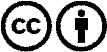 Verbreitung und Wiederaufbereitung ist mit Namensnennung erwünscht! Das Material darf jedoch nicht aus dem Kontext gerissen präsentiert werden. Mit öffentlichen Geldern (GEZ, Serafe, GIS, ...) finanzierte Institutionen ist die Verwendung ohne Rückfrage untersagt. Verstöße können strafrechtlich verfolgt werden.